Ethik-CodeIch bin bemüht, meinen Unterricht gegenüber mir selbst und meinen Kunden gegenüber nach grundlegenden ethischen Prinzipien zu gestalten.Mein Ziel ist es, durch ein handhabbares, relevantes Qualitätsmanagement die Güte meines Angebots zu erhalten oder zu steigern.Ich halte, was ich in der Werbung und persönlichen Beratung versprecheIch schütze die Intimität von Kundinnen und Kunden sowie MitarbeitendenIch verstehe mein Angebot als einen Beitrag zur Förderung der Gesundheitserhaltung des Individuums und der Gesellschaft mit ihren sozialen StrukturenMeine Kurse sensibilisieren zur Überprüfung und Reflexion des eigenen LebensstilsIch anerkenne die Grenzen und Möglichkeiten der Kundinnen und Kunden, der Mitarbeitenden sowie von mir selbst und meiner KompetenzenIch stütze mein Denken und Handeln auf die entsprechenden wissenschaftlichen Grundlagen aus Sport und Medizin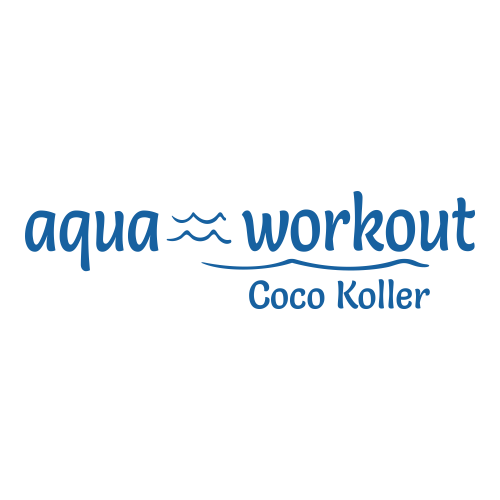 Cornelia (Coco) KollerGrütrasse 458704 Herrliberg